Наручилац врши измену конкурсне документације дана 23.03.2017. године, на основу члана 63. став 1. Зaконa о јaвним нaбaвкaмa (''Сл. глaсник РС'' бр. бр.124/12,14/15 и 68/15), обавештење о продужетку рока отварања понуда, биће истовремено објављено на Порталу јавних набавки и на интернер сајту наручиоца.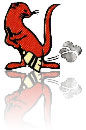    ЈАВНО КОМУНАЛНО ПРЕДУЗЕЋЕ„ ВИДРАК“ ВАЉЕВОДатум:  16 .03.2017.год.Дел.бр. 01-2032 /1-17ПРВА ИЗМЕНА од 23.03.2017.год.КОНКУРСНА ДОКУМЕНТАЦИЈА ЈАВНА НАБАВКА ДОБРАНАБАВКА АУТОМОБИЛАПОСТУПАК ЈАВНЕ НАБАВКЕ МАЛЕ ВРЕДНОСТИИстовремено објављено дана 17.03.2017. године на Порталу јавних набавки и Интернет страници Наручиоца Рок за подношење понуда: 8 (осам) дана од дана објављивања Позива за подношење понуда на Порталу јавних набавки Јавно отварање понуда: 30.03.2017. године у 11,00 часова.	Ваљево, март 2017 годинеНа основу чланова: 39. и 61. Закона о јавним набавкама („Сл. гласник РС” бр. 124/12, 14/15 и 68/15), и члана 6. Правилника о обавезним елементима конкурсне документације у поступцима јавних набавки и начину доказивања испуњености услова („Сл. гласник РС” бр. 29/13 и 104/13) и Одлуке о покретању поступка јавне набавке мале вредности број 01-2030/1-17 од 16.03.2017. год. и Решења о именовању Комисије за јавну набавку услуга мале вредности број 01-2031/1-17 од 16.03.2017. год., припремљена је конкурсна документација и иста садржи:Позив за подношење понуде ....................................................................................................... стр. 3Упутство за доказивање испуњености обавезних услова за  учешће у поступку ..................стр. 5Упутство понуђачима како да сачине понуду ........................................................................... стр. 7Образац изјаве о испуњавању услова из члана 75. став 1. ..................................................... стр. 12Образац изјаве о испуњавању услова из члана 75. став 2. ..................................................... стр. 13Подаци о понуђачу ..................................................................................................................... стр. 14Изјава понуђача о лицу овлашћеном за састављање и потписивање понуде ........……........стр. 15Изјава понуђача да не наступа са подизвођачем.......................................................................стр. 16Изјава о ангажовању подизвођача ............................................................................................. стр. 17Подаци о подизвођачу ................................................................................................................ стр. 18Подаци о понуђачу који је учесник у зајеничкој понуди ....................................................... стр. 19Изјава чланова групе који подносе заједничку понуду .......................................................... стр. 20Изјава о независној понуди ........................................................................................................ стр. 21Трошкови израде понуде ............................................................................................................ стр. 22Структура цена ............................................................................................................................ стр. 23Образац понуде ........................................................................................................................... стр. 24Модел уговора ............................................................................................................................. стр. 25Техничка спецификација .....................................................……………................................... стр. 271.ПОЗИВ ЗА ПОДНОШЕЊЕ ПОНУДА1.1. ПОДАЦИ О НАРУЧИОЦУ Назив наручиоца:  ЈКП „Видрак“ Ваљево Адреса:                     Војводе Мишића  бр.50, 14000 ВаљевоПИБ. :                        100069386Матични број:          7096844Шифра делатности: 3811Број рачуна: 160-6864-48Интернет страница: www.vidrakvaljevo.com  Врста Наручиоца: Јавно предузеће – Локална самоуправа 1.2. ВРСТА ПОСТУПКА               Јавна набавка мале вредности услуга, сходно члану 39. ЗЈН („Службени гласник РС“, бр. 124/12, 14/15 и 68/15) , Правилником о обавезним елементима конкурсне документације о поступцима јавне набавке и начину доказивања испуњености услова („Службени гласник РС“, бр. 86/2015) и Одлуке о покретању поступка јавне набавке мале вредности бр.01-2030/1-17 од 16.03.20171.3. ПРЕДМЕТ ЈАВНЕ НАБАВКЕ              Предмет јавне набавке је  набавка аутомобила             ЈНМВ 1-16/2017             Назив и ознака из општег речника набавке: 34110000 – Путнички аутомобил 1.4. ЈАВНА НАБАВКА НИЈЕ ОБЛИКОВАНА ПО ПАРТИЈАМА             Набавка није обликована по партијама1.5. ЦИЉ ПОСТУПКА             Поступак јавне набавке се спроводи ради закључења уговора о јавној набавци.1.6. НАЧИН ПРЕУЗИМАЊА КОНКУРСНЕ ДОКУМЕНТАЦИЈЕ            - Са Портала Управе за јавне набавке : www.portal.ujn.gov.rs            - Интернет стране Наручиоца: http://www.vidrakvaljevo.com 1.7. НАЧИН ПОДНОШЕЊА ПОНУДЕ И РОК ЗА ПОДНОШЕЊЕ ПОНУДЕ              Понуда се подноси у складу са конкурсном документацијом и техничком спецификациом наручиоца који је саставни део конкурсне документације.              Понуђач понуду подноси лично или непосредно путем поште у затвореној коверти.              На предњу страну коверте понуђач лепи попуњен Помоћни образац (ПО1, последња страна конкурсне документације) који уписује податке о свом тачном називу, адреси, броју телефона, емаил адреси и имену и презимену овлашћеног лица за контакт.              Понуђач може да поднесе само једну понуду.              Понуђач који је самостално поднео понуду не може истовремено да учествује у заједничкој понуди или као подизвођач, нити исто лице може учествовати у више заједничких понуда.             Рок за подношење понуда је 30.03.2017. до 10,00 часова.             Понуда се сматра благовременом уколико је примљена у писарницу наручиоца до 30.03.2017. до 10,00 часова, на адресу ЈКП „ Видрак“ Ваљево, писарница, улица Војводе Мишића бр.50, 14000 Ваљево.             Понуђач може пре истека рока за подношење понуда да допуни, измени или опозове своју понудуписаним обавештењем, са назнаком: „Допуна понуде“, „Измена понуде“ или „Опозив понуде“ за јавну набавку „Набавка аутомобила“ бр. ЈНМВ 1-16/2017. Понуђач је дужан да јасно назначи која документа накнадно доставља,односно који део понуде мења. По истеку рока за подношење понуда понуђач не може да допуњује мења или опозове своју понуду.1.8. МЕСТО, ВРЕМЕ И НАЧИН ОТВАРАЊА ПОНУДА             Јавно отварање понуда биће одржано 30.03.2017. у 11,00 часова, на адреси: ЈКП „Видрак“ Ваљево, улица Војводе Мишића бр50, 14000 Ваљево, I спрат, мала сала.              Благовремено приспеле понуде комисија ће отварати по редоследу приспећа.              О поступку отварања понуда комисија наручиоца води записник који потписују председник и чланови комисије и присутни представници понуђача.             Понуђачу који је поднео понуду, а није присуствовао поступку отварања понуда, копија записника се доставља у року од три дана од дана отварања понуда.1.9. УСЛОВИ ПОД КОЈИМА ПРЕДСТАВНИЦИ ПОНУЂАЧА МОГУУЧЕСТВОВАТИ У ПОСТУПКУ ОТВАРАЊА ПОНУДА             Пре почетка поступка јавног отварања понуда, представници понуђача који ће присуствовати поступку отварања понуда, дужни су да комисији наручиоца предају писано пуномоћје, којим ће доказати овлашћење за учешће у поступку јавног отварања понуда.1.10. РОК ЗА ДОНОШЕЊЕ ОДЛУКЕ            Рок за доношење Одлуке о додели уговора је осам дана од дана отварања понуда.1.11. ЛИЦЕ ЗА КОНТАКТ             Контакт особа за додатне информације је Гордана Ралетић             E-mail: gordana.raletic@vidrakvaljevo.com, Телефон: 014/221-556.2. УСЛОВИ ЗА УЧЕШЋЕ У ПОСТУПКУ ЈАВНЕ НАБАВКЕ ИЗ ЧЛ.75. И 76. ЗАКОНА И УПУТСТВО КАКО СЕ ДОКАЗУЈЕ ИСПУЊЕНОС ТИХ УСЛОВА  Право учешћа имају сва заинтересована лица, која испуњавају обавезне и додатне услове за учешће у поступку јавне набавке, у складу са чланом 75. и 76. Закона о јавним набавкама („Сл. гласник РС” бр. 124/12, 14/15 и 68/15), Испуњеност обавезних услова, понуђач доказује потписивањем изјаве у складу са чланом 77. став 4. истог Закона, док додатне услове доказује достављањем прилога уз понуду.Понуда понуђача који не поднесе све тражене доказе (обавезне и додатне) наведене у овом упутству, сматраће се непотпуном и као таква биће одбијена као неприхватљива и неће се даље разматрати, односно оцењивати.Право на учешће у поступку има понућач ако испуњава ОБАВЕЗНЕ услове и то:1. да је регистрован код надлежног органа, односно уписан у одговарајући регистар;Доказ:Уколико је понуђач правно лице дужан је доставити:                        1. Извод из регистра Агенције за привредне регистре, односно Извод из регистра надлежног  Привредног суда;Уколико је понуђач предузетник, дужан је доставити:                       1. Извод из регистра Агенције за привредне регистре, односно извод из одговарајућег регистра;Уколико је понуђач физичко лице, не доставља доказ за овај услов.2. да он и његов законски заступник није осуђиван за неко од кривичних дела као члан организоване криминалне групе, да није осуђиван за кривична дела против привреде, кривична дела против животне средине, кривично дело примања или давања мита, кривично дело преваре;Доказ (не може бити старији од два месеца пре отварања понуда)            1. Уколико је понуђач правно лице дужан је доставити:                        1. извод из казнене евиденције, односно уверење Основног суда на чијем подручју се                              налази седиште домаћег правног лица, односно седиште представништва или огранка                             страног правног лица, којим се потврђује да правно лице није осуђивано за кривична дела                           против привреде, кривична дела против животне средине, кривично дело примања или                           давања мита, кривично дело преваре;                        2. извод из казнене евиденције Посебног одељења за организовани криминал Вишег суда у                            Београду, којим се потврђује да правно лице није осуђивано за неко од кривичних дела                            организованог криминала http://www.bg.vi.sud.rs/lt/articles/o-visem-sudu/obavestenje-ke-za-                               pravnalica-i-fizicka-lica.html                       3. извод из казнене евиденције, односно уверење надлежне полицијске управе МУП-а,                             којим се потврђује да законски заступник понуђача није осуђиван за кривична дела                              против привреде, кривична дела против животне средине, кривично дело примања или                            давања мита, кривично дело преваре и неко од кривичних дела организованог криминала                             (захтев се може поднети према месту рођења или према месту пребивалишта законског                            заступника). Уколико понуђач има више законских заступника дужан је да достави доказ                            за сваког од њих.           2. Уколико је понуђач предузетник или физичко лице дужан је доставити:                        1. извод из казнене евиденције, односно уверења надлежне полицијске управе                             Министарства унутрашњих послова да није осуђиван за неко од кривичних дела као члан                                организоване криминалне групе, да није осуђиван за кривична дела против привреде,                              кривична дела против заштите животне средине, кривично дело примања или давања                           мита, кривично дело преваре.3. да је измирио доспеле порезе, доприносе и друге јавне дажбине у складу са прописима РепубликеСрбије или стране државе када има седиште на њеној територији.Доказ (не може бити старији од два месеца пре отварања понуда):            3. Уколико је понуђач правно лице, предузетник или физичко лице дужан је доставити:                         1. Уверење Пореске управе Министарства финансија да је измирио доспеле порезе и                               доприносе                         2. Уверење надлежне локалне самоуправе да је измирио обавезе по основу изворних                               локалних јавних прихода4. да има важећу дозволу надлежног органа за обављање делатности која је предмет јавне набавке.Доказ:           4. Уколико је понуђач правно лице, предузетник или физичко лице дужан је доставити:                         1. За предметну јавну набавку није предвиђена лиценца, не доставља се доказ.5. да је при састављању понуде поштовао обавезе које произлазе из важећих прописа о заштити на раду, запошљавању и условима рада, заштити животне средине, као и да нема забрану обављања делатности која је на снази у време подношења понуда (чл. 75. ст. 2. Закона)Доказ:           5. Уколико је понуђач правно лице, предузетник или физичко лице дужан је доставити:                        1. Потписан и оверен Образац изјаве (Образац бр. 2). Изјава мора да буде потписана од                             стране овлашћеног лица понуђача и оверена печатом. Уколико понуду подноси група                           понуђача, Изјава мора бити потписана од стране овлашћеног лица сваког понуђача из                           групе понуђача и оверена печатом.Испуњеност обавезних услова из чл. 75 став 1. тачка 1), 2) и 3) понуђач може доказати ''Изјавом оиспуњености обавезних услова'' – (Образац бр. 1) за учешће у поступку јавне набавке, уз обавезу понуђача чија је понуда оцењена као најповољнија, уколико то наручилац у писменој форми захтева, да у року од 3 (три) дана од дана пријема писменог позива наручиоца, достави оригинал или оверену копију напред наведених доказа о испуњености обавезних услова.Изјава мора да буде потписана од стране овлашћеног лица понуђача и оверена печатом. Уколико понуду подноси група понуђача, Изјава мора бити потписана од стране овлашћеног лица сваког понуђача из групе понуђача и оверена печатом. 3. УПУТСТВО ПОНУЂАЧИМА КАКО ДА САСТАВЕ ПОНУДУ3.1. ПОДАЦИ О ЈЕЗИКУ У ПОСТУПКУ ЈАВНЕ НАБАВКЕПонуда и остала документација која се односи на понуду мора бити састављена на српском језику.Поступак отварања понуда води се на српском језику.3.2. ПОДАЦИ О ОБАВЕЗНОЈ САДРЖИНИ ПОНУДЕОбавезну садржину понуде чине сви докази (прилози) тражени конкурсном документацијом, као ипопуњени, потписани и оверени сви обрасци из конкункурсне документације, и то:ПРИЛОГ:1.Спецификација возила, оверена и потписана .......………………...........................................ПРИЛОГ бр. 1ОБРАСЦИ:1.Изјава о испуњавању услова из члана 75. став 1. ЗЈН ...............................................................Образац бр. 12.Изјава о испуњавању услова из члана 75. став 2. ЗЈН ...............................................................Образац бр. 23.Подаци о понуђачу .......................................................................................................................Образац бр. 34.Изјава понуђача о лицу овлашћеном за састављање и потписивање  понуде ........................Образац бр. 45.Изјава понуђача да не наступа са подизвођачем........................................................................Образац бр. 56.Изјава о ангажовању подизвођача ............................................................................................Образац бр. 5а7.Подаци о подизвођачу ................................................................................................................Образац бр. 5б8.Подаци о понуђачу који је учесник у зајеничкој понуди .........................................................Образац бр. 69.Изјава чланова групе који подносе заједничку понуду …......................................................Образац бр. 6а10.Изјава о независној понуди ........................................................................................................Образац бр. 711.Трошкови израде понуде ............................................................................................................Образац бр. 812.Структура цена ...........................................................................................................................Образац бр. 913.Образац понуде .........................................................................................................................Образац бр. 1014. Модел уговора ........................................................................................................................ Образац бр. 113.3. ПОСЕБНИ ЗАХТЕВИ У ПОГЛЕДУ НАЧИНА САЧИЊАВАЊА ПОНУДЕ И ПОПУЊАВАЊА ОБРАЗАЦА                Понуда мора бити састављена тако да понуђач све захтеване податке упише у обрасце који су саставни део конкурсне документације. Понуда мора бити јасна, недвосмислена, читко откуцана или попуњена штампаним словима, оверена печатом и потписом овлашћене особе. Није дозвољено попуњавање графитном оловком, пенкалом, фломастером или црвеном оловком, свако бељење или подебљавање бројева мора се парафирати и  оверити од стране понуђача.Предметна јавна набавка није обликована по партијама.                Пожељно је да буде тако спакована и нумерисана да се поједини листови не могу накнадно уметати. На сваком обрасцу конкурсне документације је наведено ко је дужан да образац овери печатом и потпише и то:- Уколико понуду подноси понуђач који наступа самостално, сваки образац мора бити оверен и потписан од стране овлашћеног лица понуђача;- Уколико понуду подноси понуђач који наступа са подизвођачем, сваки образац мора бити оверен и потписан од стране овлашћеног лица понуђача;- Уколико понуду подноси група понуђача, сваки образац мора бити оверен и потписан од стране овлашћеног члана групе понуђача - носиоца посла.3.4. ПОНУДА СА ВАРИЈАНТАМА             Понуда са варијантама није дозвољена.3.5. ИЗМЕНЕ, ДОПУНЕ И ОПОЗИВ ПОНУДЕ            Понуђач може да измени, допуни или опозове понуду писаним обавештењем пре истека рока заподношење понуда.              Свако обавештење о изменама, допунама или опозиву понуде се подноси у засебној затворенојковерти, на исти начин на који се доставља понуда, са назнаком “Измена понуде”, “Допуна понуде” или “Опозив понуде” за ЈАВНУ НАБАВКУ- „Набавка аутомобила“ бр. ЈНМВ 1-16/2017 (НЕ ОТВАРАТИ).              Понуђач је дужан да на полеђини коверте назначи назив, адресу, телефон и контакт особу.              Измена допуна или опозив понуде се доставља путем поште или лично сваког радног дана од 08,00 до 14,00 часова, на адресу наручиоца.              Понуђач је дужан да јасно назначи која документа накнадно доставља, односно који део понуде мења.  По истеку рока за подношење понуда понуђач не може да допуњује мења или опозове своју понуду.              Уколико се изменапонуде односи на понуђену цену, цена мора бити изражена у динарском износу, а не у процентима.               Начин обрачуна цене у случају измене понуде кроз измену цене, вршиће се корекцијом понуђене основне цене по појединачним позицијама или јединичним ценама, на начин линеарне корекције у зависности од коначне укупне цене након извршене измене понуде.3.6. САМОСТАЛНО ПОДНОШЕЊЕ ПОНУДЕ             Понуђач који је самостално поднео понуду, не може истовремено да учествује у заједничкој понуди или као подизвођач, нити исто лице може учествовати у више заједничких понуда.3.7. ПОНУДА СА ПОДИЗВОЂАЧЕМ             Понуђач је дужан да у понуди наведе да ли ће извршење набавке делимично поверити подизвођачу и да наведе његов назив.            Уколико понуђач намерава да извршење набавке делимично повери подизвођачу, обавезан је да наведе у својој понуди проценат укупне вредности набавке који ће поверити подизвођачу а који не може бити већи од 50 % и део предмета набавке који ће извршити преко подизвођача.            Понуђач је дужан да наручиоцу, на његов захтев, омогући приступ код подизвођача ради утврђивања испуњености услова.            Понуђач је дужан да за подизвођаче достави доказе о испуњености обавезних услова из члана 75. став 1.тач 1) до 4) Закона о јавним набавкама.            Понуђач, односно добављач у потпуности одговара наручиоцу за извршење обавеза из поступка јавне набавке, односно за извршење уговорних обавеза, без обзира на број подизвођача.3.8. ЗАЈЕДНИЧКА ПОНУДА             Сваки понуђач из групе понуђача мора да испуни обавезне услове из члана 75. став 1. тач. 1) до 4)Закона о јавним набавкама. Услов из члана 75. став 1. тачка 5) истог закона дужан је да испуни понуђач из групе понуђача којем је поверено извршење дела набавке за који је непоходна испуњеност тог услова.            Саставни део заједничке понуде је споразум којим се понуђачи из групе међусобно и према наручиоцу обавезују на извршење јавне набавке, а који обавезно садржи податке о:       1) члану групе који ће бити носилац посла, односно који ће поднети понуду и који ће заступати групу          понуђача пред наручиоцем;             2) понуђачу који ће у име групе понуђача потписати уговор      3) понуђачу који ће у име групе понуђача дати средство обезбеђења;      4) понуђачу који ће издати рачун;     5) рачуну на који ће бити извршено плаћање;     6) обавезема сваког од понуђача из групе понуђача за извршење уговора.     Понуђачи који поднесу заједничку понуду одговарају неограничено солидарно према наручиоцу.2.9. РОК И НАЧИН ПЛАЋАЊА     Плаћање ће се вршити у року од 15 дана од дана испоруке и службеног пријема рачуна.2.10. МЕСТО ИСПОРУКЕ И РОК ИСПОРУКЕ        Место испоруке је седиште наручиоца: Војводе Мишића бр.50, Ваљево, у року од 6 дана од дана потписивања уговора.2.11. КВАЛИТЕТ         Испоручилац гарантује квалитет испоручене опреме одређен прописима о квалитету, односно утврђеним стандардима и техничком спецификацијом наручиоца.2.12. КВАНТИТАТИВНИ И КВАЛИТАТИВНИ ПРИЈЕМ        Пријем испоручене опреме извршиће се комисијски у просторијама наручиоца.         По извршеном квантитативном и квалитативном пријему опреме, сачиниће се записник који уз фактуру представља основ за плаћање.        Уколико техничке карактеристике испоручене опреме не одговарају понуђеним или постоје   очигледне грешке, комисија ће о томе сачинити записник. Испоручилац је у обавези да у року од 3 (три) дана, од дана сачињавања записника о рекламацији отклони уочене недостатке о свом трошку.2.13. ГАРАНТНИ ПЕРИОД        Минималан гарантни рок је 5 година2.14. ВАЛУТА И ЦЕНА          Цена мора бити изражена у динарима са и без пореза на додату вредност и иста је фиксна до извршења уговора.          Цену је потребно изразити нумерички и текстуално, при чему текстуално изражена цена има предност у случају несагласности.          Цена треба да буде изражена тако да обухвати све трошкове које понуђач има у реализацији предметне јавне набавке.          У случају понуђене неуобичајено ниске цене, наручилац ће поступити у складу са одредбама члана 92.Закона о јавним набавкама.3.15. ПОВЕРЉИВИ ПОДАЦИ          Наручилац је дужан да:1) чува као поверљиве све податке о понуђачима садржане у понуди које је као такве, у складу са законом,понуђач означио у понуди;2) одбије давање информације која би значила повреду поверљивости података добијених у понуди;3) чува као пословну тајну имена заинтересованих лица, понуђача и подносилаца пријава, као и податке оподнетим понудама, односно пријавама, до отварања понуда, односно пријава.Неће се сматрати поверљивим докази о испуњености обавезних услова, цена и други подаци из понуде који су одзначаја за примену елемената критеријума и рангирање понуде.3.16. ДОДАТНЕ ИНФОРМАЦИЈЕ И ПОЈАШЊЕЊА         Понуђач може, у писаном облику, тражити од наручиоца додатне информације или појашњења у вези са припремањем и подношењем понуде, најкасније пет дана пре истека рока за подношење понуде, на е-mail: gordana.raletic@vidrakvaljevo.com.         Наручилац је дужан да у року од три дана од дана пријема захтева од стране понуђача, понуђачу и свим лицима која су преузела конкурсну документацију пошаље одговор у писаном облику и да истовремено ту информацију објави на Порталу јавних набавки и интернет страници наручиоца.        Тражење додатних информација или појашњења телефоном није дозвољено.        Ако је документ из поступка јавне набавке достављен од стране наручиоца или понуђача путемелектронске поште или факсом, страна која је извршила достављање дужна је да од друге стране захтева да на исти начин потврди пријем тог документа, што је друга страна дужна и да учини када је то неопходно као доказ да је извршено достављање.3.17. РОК ВАЖНОСТИ ПОНУДЕ         Рок важности понуде je 30 (тридесет) дана од дана отварања понуда.3.18. ПОШТОВАЊЕ ВАЖЕЋИХ ПРОПИСА         Понуђач је дужан да при састављању своје понуде поштује обавезе које произилазе из важећих прописа о заштити на раду, запошљавању и условима рада, заштити животне средине, као и да нема забрану обављањаделатности која је на снази у време подношења понуде.          Понуђач сноси одговорност за накнаду за коришћење патената, као и за повреду заштићених праваинтелектуалне својине трећих лица.3.19. ДОДАТНА ОБЈАШЊЕЊА, КОНТРОЛА И ДОПУШТЕНЕ ИСПРАВКЕ ОД ПОНУЂАЧА ПОСЛЕ ОТВАРАЊА ПОНУДА         Уколико понуђач начини грешку у попуњавању, дужан је да исту избели и правилно попуни, а место начињене грешке парафира и овери печатом.        Ако се понуђач не сагласи са исправком рачунских грешака, наручилац ће његову понуду одбити као неприхватљиву.3.20. КРИТЕРИЈУМ ЗА ДОДЕЛУ УГОВОРА        Критеријум за доделу уговора је најнижа понуђена цена.        У случају да две или више понуда имају исту најнижу понуђену цену, наручилац ће позвати понуђаче чије су понуде са истом најнижом понуђеном ценом и најповољнију понуду изабрати жребом. Поступак избора најповољније понуде путем жреба ће се обавити на следећи начин:1. Наручилац ће упутити позив понуђачима чије су понуде са истом најнижом понуђеном ценом даприсуствују поступку жребања;2. Поступак жребања водиће председник Комисије и биће обављен упросторијама наручиоца;3. Комисија ће водити записник о поступку жребања;4. Комисија ће припремити посуду и куглице у којима ће бити папирићи саназивима понуђача чије су понуде са истом најнижом понуђеном ценом;5. Жребање ће бити обављено тако што ће председник комисије извршити извлачење једне куглице,извадити папирић из исте и прочитати назив понуђача којем ће Наручилац доделити уговор.3.21. ОДЛУКА О ДОДЕЛИ УГОВОРА        Оквирни рок у коме ће наручилац донети Одлуку о додели уговора је три  дана од дана јавног отварања понуда.       Образложену Одлуку о додели уговора, наручилац ће објавити на Порталу јавних набавки у року од три дана од дана доношења исте.3.21. РОК ЗА ЗАКЉУЧЕЊЕ УГОВОРА        Уговор са понуђачем којем је додељен уговор биће закључен у року од осам дана, од дана протека рока за подношење захтева за заштиту права.       Ако понуђач коме је додељен уговор одбије да закључи уговор, наручилац ће закључити уговор са првим следећим најповољнијим понуђачем.3.22. ЗАШТИТА ПРАВА ПОНУЂАЧА          У случају да понуђач сматра да су му у поступку јавне набавке повређена права, може уложити захтев за заштиту права понуђача уз уплату прописане таксе, у току целог поступка јавне набавке, против сваке радње наручиоца, односно поступити у складу са одредбама члан 148. – 153. Закона о јавним набавкама које уређују поступак заштите права понуђача.3.23. ОБУСТАВА ПОСТУПКА ЈАВНЕ НАБАВКЕ        Наручилац је дужан да обустави поступак јавне набавке уколико нису испуњени услови задоделу уговора из члана 107. Законом о јавним набавкама.        Наручилац може даобустави поступак јавне набавке из објективних и доказивих разлога који се нисумоглипредвидети у време покретања поступка и који онемогућавају да се започети поступак оконча, односно услед којих је престала потреба наручиоца за предметном набавком због чега се неће понављати у току исте буџетске године, односо наредних шест месеци.3.24. ТРОШКОВИ ПРИПРЕМАЊА ПОНУДЕ        Трошкове припреме и подношења понуде сноси искључиво понуђач и не може тражити од наручиоца накнаду трошкова.       Ако је поступакјавне набавке обустављен из разлога који су на страни наручиоца,наручилац је дужан да понуђачу надокнади трошкове израде узорка или, модела уколико их је наручилац тражио, ако су израђени у складу са техничким спецификацијама наручиоца и трошкове прибављања средства обезбеђења, под условом да је понуђач тражио накнаду тих трошкова у својој понуди.Образац бр. 1.ОБРАЗАЦ ИЗЈАВЕ О ИСПУЊАВАЊУ УСЛОВА ИЗ ЧЛАНА 75. СТАВ 1. ЗАКОНА О ЈАВНИМ НАБАВКАМАУ својству овлашћеног лица, дајем И З Ј А В У Изјављујемо под пуном кривичном и материјалном одговорношћу да испуњавамо услове из чл. 75. став 1. ЗЈН (“Сл. гласник РС”, бр. 124/12, 14/15 и 68/15) и позива за прикупљање понуда за избор најповољнијег понуђача за „НАБАВКУ АУТОМОБИЛА“   ЈНМВ 1-16/2017”, према конкурсној документацији за прикупљање понуда и то:1) да смо регистровани код надлежног органа, односно уписан у одговарајући регистар;2) да пре објављивања позива, понуђач и његов законски заступник није осуђиван за неко од кривичнихдела против привреде, кривична дела против животне средине, кривично дело примања или давањамита, кривично дело преваре и да доказ о испуњености услова није старији од два месеца пре отварањапонуда;3) да смо измирили доспеле порезе, доприносе и друге јавне дажбине у складу са прописима РепубликеСрбије или стране државе када има седиште на њеној територији и да доказ о испуњености услова нијестарији од два месеца пре отварања понуда;Изјава се даје ради учешћа у поступку јавне набавке мале вредности број ЈНМВ  1-16/2017 код Наручиоца  ЈКП „ Видрак“ Ваљево, ул.Војводе Мишића бр.50, 14000 Ваљево и у друге сврхе се не може користити. У случају потребе, а на захтев Наручиоца, доставићемо доказе који потврђују ову изјаву.                                                                                               Потпис овлашћеног лица:                                                           ______________________________ М.П.Образац бр.1.а.ОБРАЗАЦ ИЗЈАВЕ О ИСПУЊАВАЊУ УСЛОВА ИЗ ЧЛАНА 75. СТАВ 2. ЗАКОНА О ЈАВНИМ НАБАВКАМАУ својству овлашћеног лица, дајем И З Ј А В У Изјављујемо под пуном кривичном и материјалном одговорношћу да испуњавамо услове из чл. 75. став 2. ЗЈН (“Сл. гласник РС”, бр. 124/12, 14/15 и 68/15) и позива за прикупљање понуда за избор најповољнијег понуђача за „НАБАВКА АУТОМОБИЛА“   ЈНМВ 1-16/2017”, према конкурсној документацији за прикупљање понуда и то:да смо поштовали обавезе које произилазе из важећих прописа о заштити на раду, запошљавању и условима рада, заштити животне средине, као и да немамо забрану обављања делатности која је на снази у време подношења понудеИзјава се даје ради учешћа у поступку јавне набавке мале вредности број ЈН МВ 1-16/2017 код Наручиоца – ЈКП „ Видрак“ Ваљево, ул. Војводе Мишића бр.50, 14000 Ваљево и у друге сврхе се не може користити. У случају потребе, а на захтев Наручиоца, доставићемо доказе који потврђују ову изјаву. Потпис овлашћеног лица:______________________________ М.П.Образац бр. 2.ПОДАЦИ О ПОНУЂАЧУ На основу позива за достављање понуда број ЈНМВ 1-16/2017, а у складу са конкурсном документацијом, дајемо понуду број _______________ (понуђачев број) како следи:Место и датум                                                                                                            Понуђач        ____________________                          М.П.                                           ___________________________                                                                                                                                  Потпис овлашеног лицаОбразац  бр 3.ИЗЈАВА ПОНУЂАЧА О ЛИЦУ ОВЛАШЋЕНОМ ЗА САСТАВЉАЊЕ И ПОТПИСИВАЊЕ ПОНУДЕ 1. КОЈИ НАСТУПА САМОСТАЛНО 2. КОЈИ НАСТУПА СА ПОДИЗВОЂАЧИМА 3. ОВЛАШЋЕНОГ ЧЛАНА ГРУПЕ ПОНУЂАЧА                                    (заокружити)Под пуном материјалном и кривичном одговорношћу, изјављујем да је понуду за јавну набавку мале вредности – Набавка аутомобила, број ЈН МВ 1-16/2017 , саставио и потписао:______________________________________________________________________________________ (име, презиме и звање лица овлашћеног за састављање и потписивање понуде) у име и за рачун понуђача: ________________________________________________________________________________________Место и датум                                                                                                    Понуђач__________________________                       М.П.                  ______________________________                                                                                                              /потпис овлашћеног лица/Образац бр. 4.ИЗЈАВА ПОНУЂАЧА ДА НЕ НАСТУПА СА ПОДИЗВОЂАЧЕМИзјављујемпод пуном материјалном и кривичном одговорношћу, да у понуди за јавну набавку мале вредности-Набавка аутомобила , број ЈН МВ 1-16/2017, не наступам са подизвођачем.Место и датум                                                                                                                     Понуђач__________________________                                  М.П.                          _____________________________                                                                                                                            /потпис овлашћеног лица/Образац бр.4а.ИЗЈАВА О АНГАЖОВАЊУ ПОДИЗВОЂАЧА(СПИСАК ПОДИЗВОЂАЧА КОЈЕ ЈЕ ПОНУЂАЧ УКЉУЧИО У ПОНУДУ)За реализацију јавне набавке мале вредности- Набавка аутомобила; ЈНМВ 1-16/2017, ангажоваћемо следеће подизвођаче:          Место и датум                                                                                                   Понуђач__________________________                                М.П.                      ______________________________                                                                                                                      /потпис овлашћеног лица/Напомена: Макимално учешће подизвођача је 50% од укупне вредности понуде.Образац копирати у потребном броју примерака за подизвођаче уколико понуђач наступа са подизвођачима.Образац потписује и оверава овлашћено лице понуђача или овлашћено лице подизвођача.Образац бр. 4б.ПОДАЦИ О ПОДИЗВОЂАЧУ         Место и датум                                                                                                         Понуђач________________________                                М.П                           ______________________________                                                                                                                           /потпис овлашћеног лица/Напомена: Образац „Подаци о подизвођачу” попуњавају само они понуђачи који подносе понуду саподизвођачима.Уколико понуђач наступа са већим бројем подизвођача овај образац фотокопирати , попунити за сваког подизвођача и доставити уз понуду.Образац бр. 5.ПОДАЦИ О ПОНУЂАЧУ КОЈИ ЈЕ УЧЕСНИК У ЗАЈЕДНИЧКОЈ ПОНУДИ         Место и датум                                                                                                      Понуђач__________________________                             М.П.                                ___________________________                                                                                                                            /потпис овлашћеног лица/Напомена: Образац „Подаци о понуђачу који је учесник у заједничкој понуди” попуњавају само они понуђачи  који подносе заједничку понуду, у ком случају је потребно да се наведени образац копира у довољном броју примерака, да се попуни и достави за сваког понуђача који је учесник у заједничкој понуди.Образац бр. 5а.ИЗЈАВА ЧЛАНОВА ГРУПЕ КОЈИ ПОДНОСЕ ЗАЈЕДНИЧКУ ПОНУДУброј понуде ________________ од ____________ 2017. год.И З Ј А В А                   Изјављујемо да наступамо као група понуђача у поступку јавне набавке мале вредности број ЈН МВ 1-16 /2017-, код ЈКП „ Видрак“  Ваљева, ул. Војводе Мишића бр.50, овлашћујемо члана групе _____________________________________________  да у име и за рачун осталих чланова групе иступа пред наручиоцем.Датума: _______________Образац оверавају печатом и потписују одговорна лица сваког члана групе понуђача.Образац бр.6.ИЗЈАВА О НЕЗАВИСНОЈ ПОНУДИ                   Изјављујемо под пуном материјалном и кривичном одговорношћу да ПОНУДУ за учешће у поступку јавне набавке добара мале вредности Набавка аутомобила, ЈН МВ 1-16/2017 подносимо независно, без договора са другим понуђачима или заинтересованим лицима.Место и датум                                                                                                                         Понуђач__________________________                                М.П.                             ____________________________                                                                                                               /потпис овлашћеног лица/НАПОМЕНА:Уколико понуду подноси понуђач који наступа самостално Изјаву потписује понуђач. Уколико понуду подноси понуђач који наступа са подизвођачем Изјаву потписује понуђач за подизвођача. Уколико понуду подноси група понуђача, Изјаву потписује сваки члан групе понуђача.Образац копирати у потребном броју примеракаОбразац бр. 7.ТРОШКОВИ ПРИПРЕМЕ ПОНУДЕ Набавка аутомобила ЈНМВ 1-16/2017            Трошкове припреме и подношења понуде сноси искључиво понуђач и не може тражити од наручиоца накнаду трошкова.            Ако је поступак јавне набавке обустављен из разлога који су на страни наручиоца, наручилац је дужан да понуђачу надокнади трошкове израде узорка или модела, ако су израђени у складу са техничким спецификацијама наручиоца и трошкове прибављања средства обезбеђења, под условом да је понуђач тражио накнаду тих трошкова у својој понуд                 Место и датум:                                                                                           Понуђач:____________________________                      М.П.                                       ________________________                                                                                                                               /потпис овлашћеног лица/Образац бр.8.СТРУКТУРА ЦЕНАНабавка аутомобила ЈНМВ 1-16/2017          Цена треба да буде изражена тако да обухвати све трошкове које понуђач има у реализацији  предметне јавне набавке, као и транспорта до седишта наручиоцаДатум: _______________                                        М.П.                                 ____________________________                                                                                                                    / потпис овлашћеног лица /.Образац бр.9.ОБРАЗАЦ ПОНУДЕНа основу позива за подношење понуда за јавну набавку-Набавка аутомобила, ЈН МВ 1-16/2017, подносим:П О Н У Д У  бр. __________ / 20171. Понуду дајемо (заокружити):а) самосталноб) са подизвођачемв) заједничку понуду2. Услови понуде:а ) Вредност понуде: _____________________________ динара без ПДВ,словима: ______________________________________________________ ,б) Начин плаћања: у року од 15 дана од дана испоруке возила, а након службеног пријема рачуна;в) Рок испоруке добара: 6 дана од дана закључења уговора;г) Место испоруке: ЈКП „ Видрак“ Ваљево, улица Војводе Мишића бр.50 14 000 Ваљевод) Важност понуде: 30 (тридесет) дана од дана отварања понуда.Место и датум:                                                                                         Потпис овлашћеног лица понуђача    _____________________                                                                  _________________________________М.П. Образац бр. 10.Попуњен, парафиран и од стране понуђача оверен модел уговора на свакој страни, и на крају потписан и оверен , чиме потврђује да је сагласан са садржином модела уговора.МОДЕЛ УГОВОРАНабавка аутомобила, ЈНМВ  1-16/2017Уговорне стране:ЈКП „ Видрак“ Ваљево, ул. Војводе Мишића бр.50 , кога заступа в.д.директор Слађана Марковић (у даљем тексту: Купац) , порески  идентификациони број 10069386, матични број 7096844; текући рачун 160-6864-48  Делта банка  и2. _____________________________________________________,из______________________ улица__________________________ бр. _____, кога заступа директор ________________________ (удаљем тексту: испоручилац добара), порески идентификациони број ________________; матични број_____________ .Члан 1.1.1. Уговорне стране констатују:- да је наручилац, на основу члана 39. Закона о јавним набавкама („Сл. гласник РС” бр. 124/12, 14/15 и68/15), спровео поступак јавне набавке мале вредности, (рб. Набавке ЈНМВ 1-16/2017);Члан 2.2.1. Предмет уговора је Набавка аутомобила, а у свему према прихваћеној понуди испоручиоца добара број _________________ од ___________________ године која чини саставни део овог уговора.Члан 3.3.1. Уговорне стране су сагласне да цена добра из клаузуле 2.1. овог уговора, без пореза на додату вредност  износи ____________________ динара и порез на додату вредност, тако да укупна уговорна цена износи _______________________ динара.3.2. Цена је фиксна и не може се мењати до извршења уговора.Члан 4.4.1. Наручилац се обавезује да плаћање добра из клаузуле 2.1. овог уговора, изврши року од 15 (петнаест) дана  од дана испоруке возила и службеног пријема рачуна.Члан 5.5.1. Испоручилац се обавезује да испоручи добра из клаузуле 2.1. овог уговора у складу са техничким прописима и важећим стандардима, а у свему према условима из конкурсне документације и прихваћене понуде.Члан 6.6.1. Испоручилац је дужан да наручиоцу испоручи добра у року од 6 дана од закључивања уговора.6.2. Место испоруке је седиште наручиоца – ЈКП „ Видрак“ Ваљево, улица Војводе Мишића бр.50, Ваљево.Члан 7.7.1. Пријем испорученог добара извршиће се комисијски у месту испоруке. По извршеном пријему, сачиниће се записник, који уз фактуру представља основ за плаћање.7.2. Уколико техничке карактеристике испорученог добара не одговара  понуђеним или постоје очигледне грешке, комисија ће о томе сачинити записник. Испоручилац је у обавези да у року од 3 дана од дана сачињавања записника о рекламацији отклони уочене недостатке о свом трошку.Члан 8.8.1. Опрема при испоруци мора бити снабдевена гарантним листом, техничким упуством произвођача.8.2. Гарантни рок је _____________ године од дана испоруке возила. У току гаранције сваки квар који се деси, испоручилац мора на позив наручиоца да отклони настали квар и постројења доведе у исправан погон.8.3. Рок обезбеђеног сервисирања је _____ година, рачунајући од дана примопредаје добара.Члан 9.9.1. Ако испоручилац касни са испоруком добара обавезан је да наручиоцу плати уговорну казну у висини од 2 %о од вредности не испоручене опреме за сваки дан закашњења, а уколико укупна казна пређе износ од 5% од укупне вредности испоручене опреме, уговор се сматра раскинутим.Члан 10.10.1. Овај уговор ступа на снагу од дана потписивања уговорних страна.Члан 11.11.1. Овај уговор може бити раскинут сагласном вољом уговорних страна али и неиспуњењем илинеизвршавањем преузетих обавеза једне од уговорних страна.11.2. Отказни рок од 10 (десет) дана, тече од дана када једна уговорна страна достави другој писменообавештење о раскиду уговора.Члан 12.12.1. Све евентуалне спорове који настану из или поводом овог уговора, уговорне стране ће покушати да реше споразумно.12.2. Уколико спорови између наручиоца и испоручиоца не буду решени споразумно, надлежан је Привредни суд.Члан 13.13.1. На све што није регулисано клаузулама овог уговора, примениће се одредбе Закона о облигационимодносима.13.2. Овај уговор је сачињен у 6 (шест) истоветних примерака, од којих 4 (четири) задржава наручилац, а 2 (два) испоручилац добора.13.3. Уговорне стране сагласно изјављују да су уговор прочитале, разумеле и да уговорне одредбе у свему представљају израз њихове стварне воље.ИСПОРУЧИЛАЦ     ДОБАРА                                                                                            НАРУЧИЛАЦ________________________________                                                                 __________________________ТЕХНИЧКА СПЕЦИФИКАЦИЈА тип 1ТЕХНИЧКЕ КАРАКТЕРИСТИКЕ:Tip vozila : putničko, limuzinaDužina voziila: 4600-4650 mmMeđuosovinsko rastojanje: 2700-2800 mmVisina vozila: 1400-1450 mmZapremina prtljažnika: min 500dm3  sa podignutom zadnjom klupomPogonsko gorivo :.dizel Zapremina motora : 1450 - 1500 ccmSnaga motora : 80 - 90 kwMenjač: ručni, 6 brzinaProsečna potrošnja: 3,5-4,5 l /100 kmEco mode vožnjaОПРЕМА:ESP+ABS+ASR+HSAVazdušni jastuci za vozača, suvozača, bočni i sigurnosne zaveseRegulator i ograničvač brzineEl.podesiva, preklopiva i grejna spoljna ogledalaCentralna konzola sa naslonom za rukeEl.pomeranje prednjih i zadnjih stakalaDaljinsko centralno zaključavanjeLed dnevna svetla u c-oblikuSensor za kišu i automatsko paljenje svetalaAutomatski dvozonski klima uređajSistem multi senseSistem za detekciju umora vozačaMultimedijalni sistem r-link, kartografija evropeAlu naplatci 16”Sistem za pomoć pri parkiranju unazadMetalik boja po mogućstvu crnaGarantni rok minimum 5 godinaОбразац бр.ПО 1ПРИМАЛАЦ:ЈКП „ ВИДРАК“ ВАЉЕВОВОЈВОДЕ МИШИЋА 5014000 ВаљевоПОНУДАЗА ЈАВНУ НАБАВКУ  ДОБРАНАБАВКА АУТОМОБИЛАЈНМВ 1-16/2017- НЕ ОТВАРАТИ !!! –датум и сат подношења:________________(попуњава писарница)ПОНУЂАЧназив ................................... ____________________________________адреса ................................. ____________________________________број телефона ................... ____________________________________број телефакса ................... ____________________________________е-mail адреса ...................... ____________________________________име и презиме овлашћеноглица за контакт .................. ____________________________________Назив и седиште фирме:Адреса и седиште:Матични број:ПИБ:Датум:Назив и седиште фирме:Адреса и седиште:Матични број:ПИБ:Датум:Назив понуђача Седиште Адреса седишта понуђача Лице за контактТел/факс/електронска поштаЛице овлашћено за потписивањеПИБМатични бројБрој текућег рачунаНазив банкеПорески бројНазив  и седиште фирме: Адреса и седиште: Матични број: ПИБ:Ред.бр.Назив подизвођачаПозиција добра које извршаваУчешће подизвођачаНазив подизвођача Седишта подизвођачаОдговорна особа / потписник уговора/Особа за контактТелефонтелефаксЕлектронска поштаБрој текућег рачуна Назив банкеМатични бројПорески бројНазив понуђача Седишта понуђачаОдговорна особа / потписник уговора/Особа за контактТелефонТелефаксЕлектронска поштаТекући рачун понуђачаПословна банкаМатични број понуђачаПорески број понуђачаПУН НАЗИВ ИСЕДИШТЕ, (АДРЕСА) ЧЛАНАГРУПЕПОЗИЦИЈЕ КОЈЕ ЋЕИЗВРШИТИ ЧЛАНГРУПЕУЧЕШЋЕЧЛАНАГРУПЕ УПОНУДИ(процентуално)ПОТПИС ОДГОВОРНОГ ЛИЦАИ ПЕЧАТ ЧЛАНА ГРУПЕОвлашћени члан:Потпис одговорног лица:______________________м.п.Члан групе:Потпис одговорног лица:______________________м.п.Члан групе:Потпис одговорног лица:______________________              м.п.Члан групе:Потпис одговорног лица:______________________              м.п.Бр.Врста  трошковаИзнос( у динарима)                                                                                                                       УКУПНО:                                                                                                                       УКУПНО:Ред.бр.Назив Количина Јед.мереПроизвођач и модел возила1.Возило тип 1.1комадПонуђена цена без ПДВ-адин.ПДВдин.Понуђена цена са ПДВ-омдин.